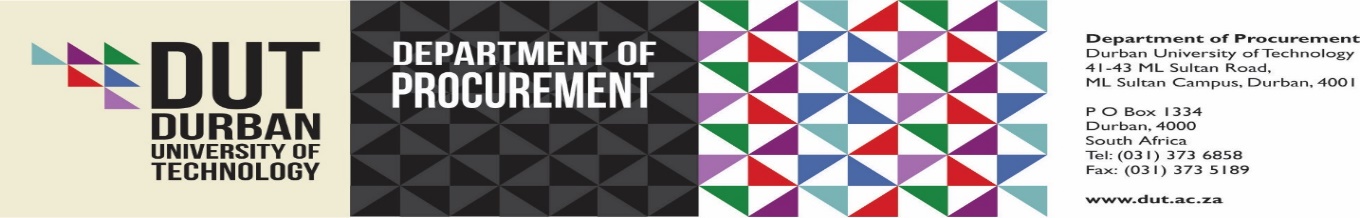 REQUEST FOR QUOTATION JOB TITLE: RFQ124 - APPOINTMENT OF A GENERAL BUILDING CONTRACTOR TO DO REFURBISHMENT AT THE DURBAN UNIVERSITY OF TECHNOLOGY(DUT) AT WINTERTON RESIDENCE RETAIL 6, STEVE BIKO CAMPUS.SUPPLIER NAME : ......................................................................................    DUT DATABASE NUMBER: ..................................CO. REG. NO. : ......................................................................   VAT NUMBER : .. .............................................................ADDRESS : ..............................................................................................................................................................................DATE: …………….........................................................The job title must be written on the envelope.Suppliers who are interested in supplying the goods as specified(and discussed at the site meeting) hereinafter, and subject to the General and Special conditions of the Durban University of Technology, are requested to prepare a quotation and place in a sealed envelope marked for Attention : Procurement and Materials Manager. Envelopes are to be placed in the Quotation Box situated in the PROCUREMENT DEPARTMENT, located on the Ground Floor, Block A, M.L. Sultan Campus, 41 / 43 M.L. Sultan Road, Durban, on the specified Closing time and date.  Please note that no faxed/emailed quotations will be accepted. Failure to submit a hard copy and a memory stick will lead to a disqualification of the bid.Compulsory Site meeting details:Date: _27/11/2020____________________________	Time: __10:00am_______________Venue: Meet at the Security Gate No. 7,Steve Biko Rd. ,Steve Biko Campus.Contact person: __Mr. Mhleli Nzimakwe	    mhlelin@dut.ac.za	                     Contact number: 0313732245         I/We hereby quote for the supply of the hereinafter item/s in terms of the SAID description, Specification or sample.   RUBBER STAMP...........................................		...................................................		......................................SIGNATURE				CAPACITY 				DATE____________________________________________________________________________________________	OFFICIAL   USE DEPARTMENT                     :  PROCUREMENT			CLOSED QUOTE NO.  	CONTACT PERSON    	:  Marcia Xolo				Tel: +27 31 3735636								Email:marciax@dut.ac.zaDEPARTMENT		: Infrastructure-PMO			Tel: +27 31 3732245CONTACT PERSON	: Mhleli Nzimakwe			Email:mhlelin@dut.ac.zaCLOSING DATE	 	: 03/12/2020  				CLOSING TIME    	:   11:00am.NB: A maximum CIDB grading of 4GB will be accepted.5. COMPULSORY REQUIREMENTSService providers are requested to submit the compulsory documents, failure will result in immediate disqualification.ORIf you are a current service provider to DUT kindly, provide.6. EVALUATION6.1 Technical / Functional Criteria Additional information listed below is compulsory and must be submittedwith the Bid.Price and BBBEE:SPECIFICATIONS:The Tax compliance status PIN (TCS PIN) must be submitted. Should the Bidders tax clearance status not be in order at close of the evaluation of the bid, this will lead to the invalidation of the bid document. Certified valid BBBEE certificate (Sanas or IRBA or affidavit).Certified company registration documents including Certified ID’s of Directors.Comprehensive Company profile.Central Supplier Database report (CSD).Forms 5 to 8 (pages 6 to 16) completed and signed. Initialled General and special conditions of contract (Pages 17 to 21).DUT database number CriteriaPointsMethod Statement20Safety Plan20Programme of Work20Signed Completion letters of similar work15Compliance with pricing. Price Bill of Quantities, bidder must provide pricing for each line item.10Locality: Points allocation as below,eThekwini Region 15 PointsKwa-Zulu Natal 10 PointsOutside KZN 5 Points15Maximum total points100Bidders that score less than 75% of the mark for Quality and Functionality will be eliminated from further consideration.Bidders that score less than 75% of the mark for Quality and Functionality will be eliminated from further consideration.Evaluation criteria                                                                                                                                                                                                                                                                                                         Evaluation criteria                                                                                                                                                                                                                                                                                                         Points1.Price802.BBBEEE20TotalTotal100